Application for Financial Scholarship 2022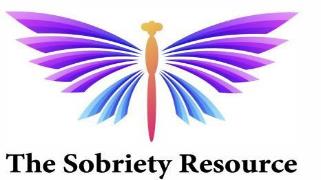 WE ARE HERE. WE CAN HELPwww.thesobrietyresource.orgAPPENDIX A:  EXAMPLES OF HOMELESS STATUS AND THIRD-PARTY VERIFICATIONWELCOME AND INTRODUCTION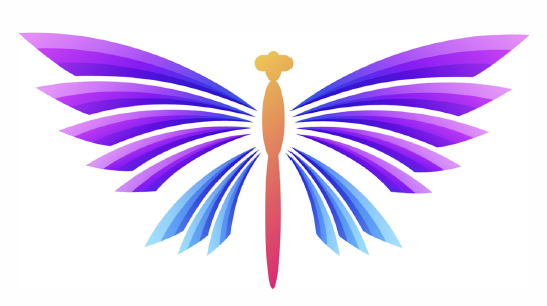 Thank you for considering The Sobriety Resource to serve you in this time of need. We are a private non-profit organization that promotes the recovery of those that struggle with substance use disorder and the families that are affected. We are community-based and believe that programs and services should be available to everyone. We also know that addiction is chaotic and messy and that there are no cookie cutter solutions. Our goal is to help individuals and families connect to ethical and trustworthy treatment and recovery providers who can meet their unique needs.Because of the generosity of public and private donors, The Sobriety Resource can offer services free of charge to qualified applicants. We are fortunate to have advocates, volunteers and allies in the community who are willing to help us reach and assist people in need of our services.Financial assistance, however, is subject to the availability of funds, so unfortunately not every scholarship application can be approved. Scholarships for an individual can be awarded once per year. Extenuating circumstances may be taken into consideration but must be fully explained in the application and supported with valid documentation.  All subsequent financial assistance is solely at the discretion of our Board of Directors.Thank you for allowing us to serve as your trusted addiction and recovery resource connection. We hope we can accommodate your request and look forward to being a part of your recovery journey.Please review the following pages and complete and return all required documents to info@thesobrietyresource.org.  If you have any questions, or need to speak a member of our team, please contact us at 404-952-0363.  ELIGIBILITY AND REQUIRED DOCUMENTATIONTo begin the process of qualifying for scholarship consideration, you must submit a completed application, which includes all required supporting documentation. CHECK LIST OF REQUIRED SCHOLARSHIP APPLICATION DOCUMENTS:	Completed Financial Scholarship Application (Signed and Dated)	Copies of Identification (State issued ID or DL, Jail ID, SS Card, Birth Certificate) 	Declaration of Financial Need (Signed and Dated)	Letter of Acceptance from Recovery/Treatment Provider 	Verification of Homelessness (if applicable) / Proof of Current Living Situation 	General Release of Liability Form  	Authorization to Release Personal Information Form  	Proof of Income / Verification of Financial Need  Please provide all applicable documentation that can be used to provide an accurate snapshot of your current financial situation	 Last 2 Pay Stubs (if applicable)	 Previous Year’s IRS Form 1040, if applicable	 Income / Wages Report Transcript Types and Ways to Order Them | Internal Revenue Service (irs.gov)Get Transcript FAQs | Internal Revenue Service (irs.gov) 	Evidence of Department of Labor Unemployment Filing, if applicableGeorgia Department of Labor	Evidence of Child Support Payment, if applicable	Evidence of Child Support Receipt, if applicable	Evidence of any other Income/Expenses (as described on financial worksheet)IMPORTANT:The Sobriety Resource does not hold scholarship openings.Available scholarship funds are limited and offered on a first come, first-served basis until monthly funds are exhausted. Incomplete applications will be returned to you (along with a list of missing information) and will not be processed until all required documents are received.All completed scholarship applications will be reviewed in the order they are received.PERSONAL INFORMATIONAre you a Veteran?		 Yes		 NoDo you have health insurance?		 Yes		 NoAre you affiliated with a religion? If so list:                   Prefer not to answerFAMILY BACKGROUND:  Please provide names and age(s) of all that apply.CURRENT LIVING SITUATIONAre you currently homeless?		 Yes		 No	IF YES:  How many times have you been homeless in the past three (3) years?   IF NO:  Where have you been living for the past 30 days? 	 Apartment (I have been leasing in my name)	 Home (I own or have a mortgage in my name)	 Living with friends or relatives	 Hotel / motel 	 Recovery/treatment program	 Emergency Shelter 	 Domestic Violence Shelter	 Jail / Correctional Institution	 Mental Health Facility 	 Detox Center / Crisis Stabilization Unit	 Other: Please name   SUBSTANCE ABUSE HISTORYWhich of the following substances have you used at any time in the past? (Please check all that apply)		 Alcohol	 Marijuana	 Cocaine	 Crack	 Heroin	 Oxycontin or Oxycodone	 Methamphetamine	 Benzodiazepine	 Other:   How old were you when you first used alcohol or controlled substances?	  What is your preferred substance(s)			  Which substance(s) have you used most recently?	   RECOVERY HISTORYHave you been in a recovery/treatment program in the past? 		 Yes		 NoIF YES: What is the total length of time you have spent in recovery programs?	  Please list the name(s) of the program(s) you have attended in the past and the dates you attended.Did you complete any of the programs you were in? 		 Yes		 NoHave you participated in AA or other self-help meetings?		 Yes		 NoEMPLOYMENT INFORMATIONWhat is your current employment status?		Unemployed 		EmployedIncome/Expense Worksheet (Please Print Clearly)*If you are unemployed, have your parents complete this section or explain how you have been supporting yourself in the “other expenses” area.MONTHLY INCOMEMONTHLY EXPENSESHow often are you paid? 	 Weekly    Bi-Weekly		Monthly		Twice a MonthDo you share expenses with anyone living in your household?		Yes			NoTotal number of persons living in your house?   	  NOTE: To process your application, we must have at least one of the following:If you are working or retired with benefits: Prior year’s tax form 1040 (first 2 pages)If you are unemployed: Proof of unemployment benefitsIf you are disabled: Proof of disability benefitsIf you are SSI or SSA benefits: Proof of Social Security benefitsSCHOLARSHIP STATEMENTTo help us better understand your situation, and ensure we provide the best possible recovery options, please answer the questions below. This information is confidential and will be used solely to process your scholarship application.Have you received funding from The Sobriety Resource previously?    Yes	  NoHow did you hear about The Sobriety Resource? (i.e., Website, google search, friend/relative (include name), program/agency (include name), other (please specify)  Which program / services have you applied for and why?What do you hope to gain through your participation in this program or through these services? (What are your goals/expectations? How will you measure your progress?)List 3 areas that you will work on during your participation in the recovery process. Give us a brief description of what has happened in your past to bring you to this point in your life. Please be as detailed as possible.How will this assistance help you in your recovery? How will this assistance impact your futures hopes and plans?Scholarship Agreement I    hereby certify that the above information is true and complete. I agree to inform The Sobriety Resource immediately of any changes in the above information. I understand that false information will jeopardize my scholarship assistance. I hereby give permission to The Sobriety Resource and its representatives to contact individuals or employers for salary and bill verification, as well as to conduct a credit and/or criminal background check. In order to maximize what The Sobriety Resource is able to offer, I understand that I will be asked to pay a percentage of my program fees.SIGNED:	  	DATED: 	  	Applicant SignatureNOTE: By typing and submitting your name in this document, you are certifying that you have read, understand, and agree with the above information as submitted by you to The Sobriety Resource. OFFICE USESIGNED: 	DATED: 	  		TSR Representative Signaturedeclaration of FINANCIAL NEEDCERTIFICATION FROM APPLICANT:I, , certify that I am currently in need of professional substance use disorder treatment and/or recovery services, and that I currently do not have the financial means to secure these services for the following reasons:  [NOTE:  Please include information about your current living situation and employment status, as well as any family or support agencies who can provide verification of your current situation]I understand that I am required to provide documentation that supports my request for financial services, and I give The Sobriety Resource permission to verify any third-party information I provide (if needed).   SIGNED:	  	DATED: 	  	Applicant SignatureNOTE: By typing and submitting your name in this document, you are certifying that you have read, understand, and agree with the above information as submitted by you to The Sobriety Resource. VERIFICATION OF HOMELESSNESSCERTIFICATION FROM APPLICANT:I , certify that I am currently homeless and do not have the financial means to secure housing for the following reason(s):  [NOTE:  Please be as detailed as possible and include backup documentation from support agencies or community resource providers who can verify your homeless status]SIGNED:	  	DATED: 	  	Applicant SignatureNOTE: By typing and submitting your name in this document, you are certifying that you have read, understand, and agree with the above information as submitted by you to The Sobriety Resource. general release of liabilityI, , of , City of , State of G_ EORGIA (Hereinafter the “Releasor”) for and in consideration of:   (Check One) No payment. Other:  	THEREFORE under the terms of this Agreement and sufficiency of which is hereby acknowledged, do hereby release and forever discharge The Sobriety Resource, of Marietta, City of Cobb, State of GEORGIA (Hereinafter the “Releasee”) including their agents, employees, successors and assigns, and their respective heirs, personal representatives, affiliates, successors and assigns, and any and all persons, firms or corporations liable or who might be claimed to be liable, whether or not herein named, none of whom admit any liability to the undersigned, but all expressly denying liability, from any and all claims, demands, damages, actions, causes of action or suits of any kind or nature whatsoever, which I now have or may hereafter have, arising out of or in any way relating to any and all injuries and damages of any and every kind, to both person and property, and also any and all injuries and damages that may develop in the future, as a result of or in any way relating to the following: Any service provided by The Sobriety Resource or its agents.	It is understood and agreed that this Agreement is made and received in full and complete settlement and satisfaction the causes of action, claims and demands mentioned herein; that this Release contains the entire Agreement between the parties; and that the terms of this Agreement are contractual and not merely a recital. Furthermore, this Release shall be binding upon the undersigned, and his respective heirs, executors, administrators, personal representatives, successors, and assigns. This Release shall be subject to and governed by thelaws of the State of GEORGIA,This Release has been read and fully understood by the undersigned and has been explained to me.EXECUTED this  day of , 20 RELEASOR’S SIGNATURE:   	DATED: 	  NOTE: By typing and submitting your name in this document, you are certifying that you have read, understand, and agree with the above information as submitted by you to The Sobriety Resource. AUTHORIZATION TO RELEASE PERSONAL INFORMATIONI request and authorize to release and receive personal healthcare information of the resident named above to:  This request and authorization apply to:	 Personal information relating to the following treatment, conditions, or dates: 	 All Healthcare Information	Other:  I authorize the release of any records regarding drug, alcohol, or mental health treatment to the person(s) listed above.		   	 Yes			 No  SIGNATURE:	  	DATE: 	  PRINTED NAME:   	WITNESS:   NOTE: By typing and submitting your name in this document, you are certifying that you have read, understand, and agree with the above information as submitted by you to The Sobriety Resource. THIS AUTHORIZATION EXPIRES NINETY DAYS AFTER IT IS SIGNED.APPENDIX AEXAMPLES OF HOMELESS STATUS AND THIRD-PARTY VERIFICATIONThe below information was taken from the “Verification and Certification of Homelessness” provided by the HUD/Emergency Shelter Grant and Georgia Department of Community Affairs (www.dca.ga.gov) FIRST NAME:MIDDLE:MIDDLE:LAST:SSN:GENDER:GENDER:DOB:ETHNICITY: African American    Asian   Caucasian   Latino   Other:           African American    Asian   Caucasian   Latino   Other:           African American    Asian   Caucasian   Latino   Other:           African American    Asian   Caucasian   Latino   Other:           African American    Asian   Caucasian   Latino   Other:           African American    Asian   Caucasian   Latino   Other:           African American    Asian   Caucasian   Latino   Other:           African American    Asian   Caucasian   Latino   Other:          LAST ADDRESS:LAST ADDRESS:CITY / ST / ZIP:CITY / ST / ZIP:PHONE NUMBER:PHONE NUMBER:EMAIL:EMAIL:RELATIONSHIPNAMEAGESpouseParentParentChild/DependentChild/DependentChild/DependentChild/DependentEmployer Name:Address:City / ST / Zip Code:Work Phone:Status:	Full-Time    Part-Time	Full-Time    Part-TimeSupervisor Name:Title:Spouse Employer:Address:City / ST / Zip Code:Work Phone:Status:	Full-Time    Part-Time	Full-Time    Part-TimeSupervisor Name:Title:Your Gross Monthly Income$ Your Spouse’s Gross Monthly Income (If applicable)$ Child Support Received (If applicable)$ State or Federal Assistance (If applicable)$ Food Stamps Assistance (If applicable)$ Rent / Mortgage Payment$ Automobile Loan$ Utilities (Electricity/Water/Gas/Etc.$ Phone $ Child Care$ Child Support$ School Tuition / Loan$ Other (Please Explain below):$ RESIDENT’S NAME:DOB:PROGRAM NAME:SSN:Name:The Sobriety ResourceAddress:2681 Ravenoaks PlaceCity:MariettaState:GAZip Code:30062Definition:(1) This record which has been disclosed to you is protected by federal confidentiality rules (42 CFR part 2). The federal rules prohibit you from making any further disclosure of this record unless further disclosure is expressly permitted by the written consent of the individual whose information is being disclosed in this record or, is otherwise permitted by 42 CFR part 2. A general authorization for the release of medical or other information is NOT sufficient for this purpose (see § 2.31). The federal rules restrict any use of the information to investigate or prosecute with regard to a crime any patient with a substance use disorder except as provided at §§ 2.12(c)(5) and 2.65; or(2) 42 CFR part 2 prohibits unauthorized disclosure of these records.HOMELESS STATUS / LIVING SITUATIONSAMPLE THIRD-PARTY VERIFICATION / DOCUMENTATIONParticipant sleeping in place(s) not meant for human habitation Documentation from neighbors, private citizens, police, DFCS, sheriff, homeless outreach agencies, churches, the address used for public assistance checks, etc.Participant is homeless living in a shelter or in transitional housingLetter or memo on letterhead from the homeless service agency Participant is within one week of eviction (eviction notificationEviction notice or a statement describing the reason for eviction. Must be signed and dated.Participant is leaving short-stay facility, such as a detox center, crisis center, jail, etc. (30 days or less) who previously resided on the street, in a shelter, or in a place not meant for human habitationLetter or memo on letterhead from the short-term facility. Must be signed and dated.Participant is being discharged within the week from institution (jail, mental hospital, personal care home, nursing home, supportive housing program, DFCS, medical facility, etc.) and has been a resident there for more than 30 consecutive days, no subsequent residences have been identified, and without assistance participant would have to sleep in a shelter or in a place not meant for human habitationEvidence from the institution or a homeless service provider (may be a community mental health agency) that the institution will discharge the participant within 7 days (or has already discharged the participant), that the participant does not have housing resources, that no subsequent residences have been identified, and that the participant lacks the resources and support network needed to obtain housing without assistancePersons fleeing domestic violenceWritten verification from the participant that he/she is fleeing a domestic violence situation OR letter from previous domestic violence service provider